Sand Pine Elementary 2nd Grade Supply List2023-2024Please have your child bring the followingunlabeled items to class: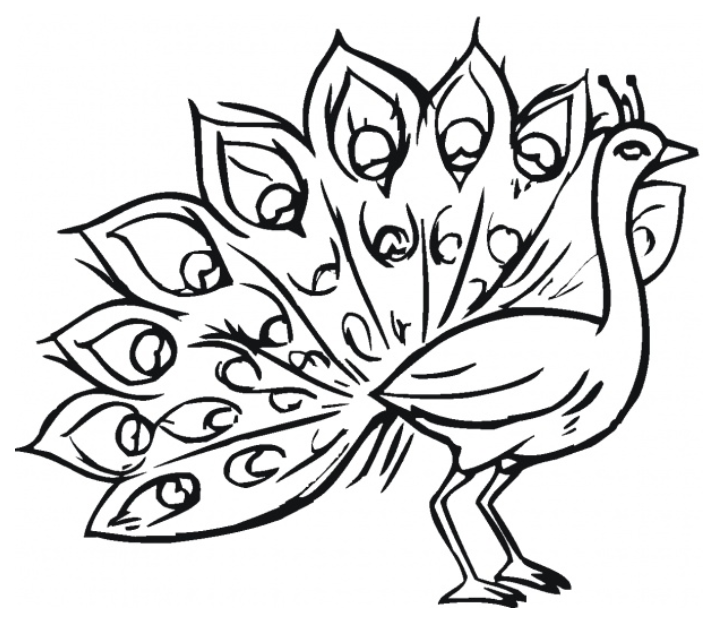 20 black thin dry erase markers2 thin highlighters24 pencils, sharpened 25 pencil cap/top eraser 2 boxes of 24 crayons1 containers of Clorox Wipes 1 roll of paper towels4 boxes of tissues1 box of Band-Aids (non-latex)4 "Magic Eraser" cleaning sponges1 box of Ziploc bags (sandwich size)Please have your child bring the following labeled items to class: 1 white 1/2” binder (with plastic sleeve)1 wide ruled composition notebookFolders: (plastic, 2 pocket, with prongs)1 red1 blue